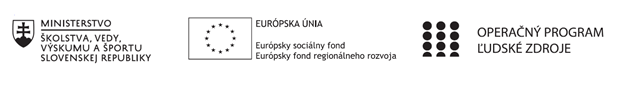 Správa o činnosti pedagogického klubu Príloha:Prezenčná listina zo stretnutia pedagogického klubuPríloha správy o činnosti pedagogického klubu              PREZENČNÁ LISTINAMiesto konania stretnutia: Obchodná akadémia, Polárna 1, 04012 KošiceDátum konania stretnutia: 10.01.2022Trvanie stretnutia: 3 hod., od 14:30 do 17:30Zoznam účastníkov/členov pedagogického klubu:1.Prioritná osVzdelávanie2.Špecifický cieľ1.2.1 Zvýšiť kvalitu odborného vzdelávania a prípravy reflektujúc potreby trhu práce3.PrijímateľObchodná akadémia, Polárna 1, 04012 Košice4.Názov projektuPolárka v praxi5.Kód projektu  ITMS2014+NFP312010AGW26.Názov pedagogického klubu Polárka7.Dátum stretnutia  pedagogického klubu10.01.20228.Miesto stretnutia  pedagogického klubuObchodná akadémia, Polárna 1, 04012 Košice9.Meno koordinátora pedagogického klubuIng.ValerijProcenko10.Odkaz na webové sídlo zverejnenej správyhttp://www.polarka.sk/spravy-o-cinnosti-pedagogickeho-klubu11. Manažérske zhrnutie:Stretnutie bolo venované práci s editorom tlačových prezentácií Publisher a úvodu do zverejňovaní informácií na internete. Boli prebraté možnosti použitia automatických šablón, ich úprava. Internet: možnosti nastavenia klienta ftp.Kľúčové slová: editortlačových prezentácií, editácia šablón, ftp, zverejňovanie web-stránky.Hlavné body, témy stretnutia, zhrnutie priebehu stretnutia:Práca s editorom publikácií Publisher: výber šablóny tlačovej prezentácie, úprava šablóny.Zverejňovanie informácii na internete: protokol ftp, klient ftp, príprava jednoduchej statickej web-stránky.Voľná diskusia.Závery a odporúčania:Odporúčania:Samostatné precvičovať prebraté možnosti editácie tlačovej prezentácie, úpravy existujúcich šablón. Používanie klienta ftp pre prenos údajov na server. Sledovať termíny stretnutí klubu.Záver:Členovia klubu zodpovedne sa venovali práci s editorom prezentácii Power Point. Členovia klubu sa zoznámili s problematikou zverejňovania informácií na internete. Výmena skúsenosti v rámci voľnej diskusie bola venovaná priebežným výsledkom prospechu  dochádzky žiakov školy. Vypracovala (meno, priezvisko)Mgr. Renáta ImrichováDátum11.01.2022PodpisSchválil (meno, priezvisko)Ing. ValerijProcenkoDátum11.01.2022PodpisPrioritná os:VzdelávanieŠpecifický cieľ:1.2.1 Zvýšiť kvalitu odborného vzdelávania a prípravy reflektujúc potreby trhu prácePrijímateľ:Obchodná akadémia, Polárna 1, 04012 KošiceNázov projektu:Polárka v praxiKód ITMS projektu:NFP312010AGW2Názov pedagogického klubu:Polárkač.Meno a priezviskoPodpisInštitúcia1Ing. Gallová AnnaObchodná akadémiaPolárna 1, 04012 Košice2Ing. Géciová SoňaObchodná akadémiaPolárna 1, 04012 Košice3Ing. Golian VladimírObchodná akadémiaPolárna 1, 04012 Košice4Mgr. Gregová Eva Obchodná akadémiaPolárna 1, 04012 Košice5Mgr. Imrichová RenátaObchodná akadémiaPolárna 1, 04012 Košice6Mgr. Kurinciová ZuzanaObchodná akadémiaPolárna 1, 04012 Košice7Mgr. Potoma MichalObchodná akadémiaPolárna 1, 04012 Košice8Ing. Procenko ValerijObchodná akadémiaPolárna 1, 04012 Košice9Mgr. Šipošová DagmarObchodná akadémiaPolárna 1, 04012 Košice